Отделение дневного пребывания для инвалидов
телефон: 80215243622, кабинет № 3 
Заведующий отделением: Шульга Татьяна Павловна
понедельник – 8.00 – 13.00 
Специалисты отделения: Специалист по социальной работе: Кайнарова Марина Васильевна, Батарчук  Наталья Викторовна;Инструктор по трудотерапии: Плехтан Елена Анатольевна, Плотникова Мирослава Альбертовна;Руководитель кружка: Плехтан Елена Анатольевна;Инструктор физической реабилитации: Лискова Анна Викторовна
понедельник-пятница: 7.45 – 13.00; 14.00 – 17.35Отделение дневного пребывания для инвалидовТелефон для справок 80215243622, кабинет № 3Отделение предназначено для оказания инвалидам, в том числе выпускникам центров коррекционно-развивающего обучения и реабилитации системы Министерства образования Республики Беларусь (далее – ЦКРОиР), консультационно-информационных, социально-бытовых, социально-психологических, социально-педагогических, социально-посреднических.Направление деятельности:выявление и дифференцированный учет соответствующих граждан;оформление необходимых документов для оказания социальных услуг;проведение работы с гражданами в соответствии с врачебными назначениями по трудовой терапии;развитие способностей, интересов и трудовых навыков у инвалидов, обеспечивающих реализацию их потенциальных трудовых возможностей;вовлечение инвалидов с учетом имеющихся возможностей в различные формы общественной жизни, в творческую деятельность, физкультурно-оздоровительные мероприятия;организация кружков, клубов по интересам;разработка планов работы и социальной реабилитации инвалидов в соответствии с требованиями индивидуальных программ реабилитации инвалидов (далее – ИПР);проведение занятий с инвалидами с учетом их индивидуальных особенностей, уровня психофизического развития и подготовки, интересов, а также допустимой нагрузки;формирование у инвалидов коммуникативных навыков, практических умений и навыков, обеспечивающих автономность в быту;содействие инвалидам в восстановлении навыков к самообслуживанию и в подготовке к самостоятельной жизни;организация и проведение по назначению врача индивидуальных и групповых занятий по лечебной физкультуре;осуществление постоянного наблюдения за инвалидами, контроля за их физическим состоянием;проведение занятий с инвалидами, имеющими тяжелые или множественные нарушения, с учетом их индивидуальных особенностей, в том числе на дому, в соответствии с графиком посещения и требованиями ИПР;оказание иных социальных услуг согласно перечню;ведение и предоставление установленной отчетности.Для заключения договора оказания социальных услуг в форме полустационарного социального обслуживания в отделении дневного пребывания для инвалидов граждане представляют следующие документы:- заявление (установленной формы);- документ, удостоверяющий личность;- документ установленного образца о праве на льготы (удостоверение инвалида);- медицинскую справку о состоянии здоровья, содержащую информацию о наличии медицинских показаний и (или) отсутствии медицинских противопоказаний для оказания услуг в форме полустационарного обслуживания (установленной формы);-  сопроводительные документы из центра  коррекционно-развивающего обучения и реабилитации (для выпускников названного центра).ОРГАНИЗАЦИЯ КУЛЬТУРНО-ДОСУГОВОЙ ДЕЯТЕЛЬНОСТИЛюбительское объединение  «Созвездие мастеров»                                                                                    Компьютерный класс:- индивидуальные и групповые занятия по повышению компьютерной грамотности инвалидов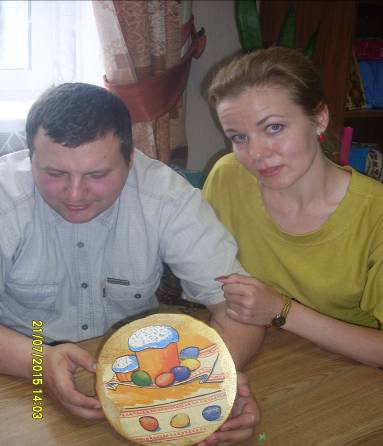 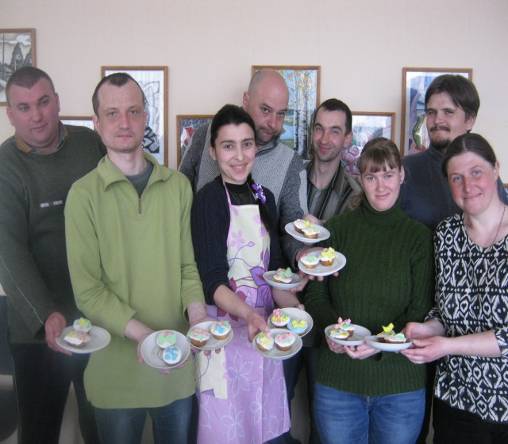 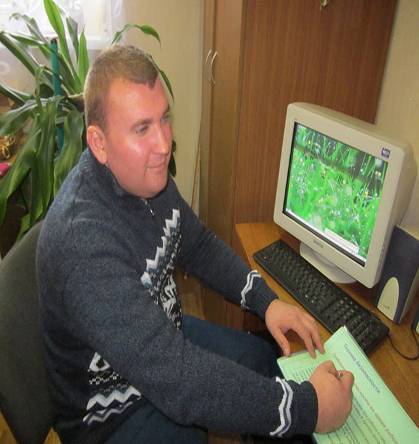 Спортивно-оздоровительный центр «Багира»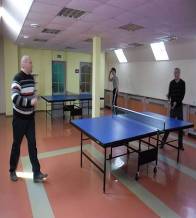 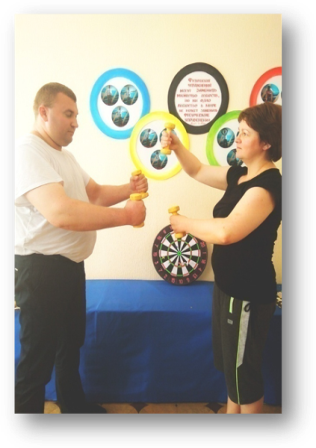 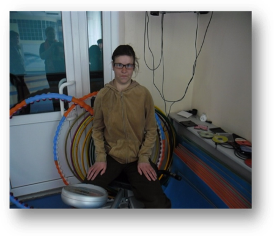 МАСТЕРСКИЕ: «Лавка чудес», «Фотопалитра»,  «Занимательное трудотворчество»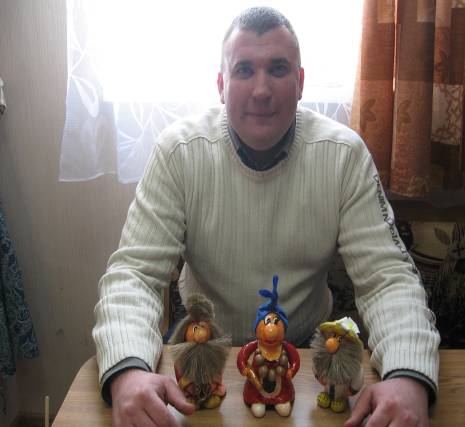 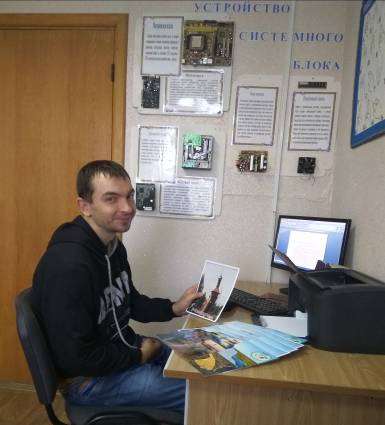 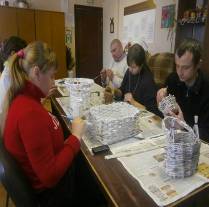 Клубная работа:- Клуб «Мы вместе» для молодых людей с ОПФР в возрасте от 18 до 31 года;- Клуб «Гармония» для молодых людей с ОПФР в возрасте от 18 до 31 года;- Клуб «Надзея» для граждан с ОПФР, членов ОО «БелОИ»;- Клуб «Путешественник»  для граждан с ОПФР, посещающих ОДПИи СП- Выездной клуб «Умелец» для молодых людей с ОПФР, проживающих в г. Дисна- Клуб  «Зрячие сердца» для инвалидов по зрению, членов  ОО «БелТИЗ»- Выездной клуб «Азбука православия» для граждан с ОПФР, посещающих ОДПИиСП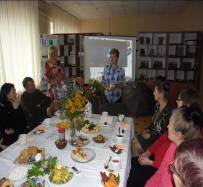 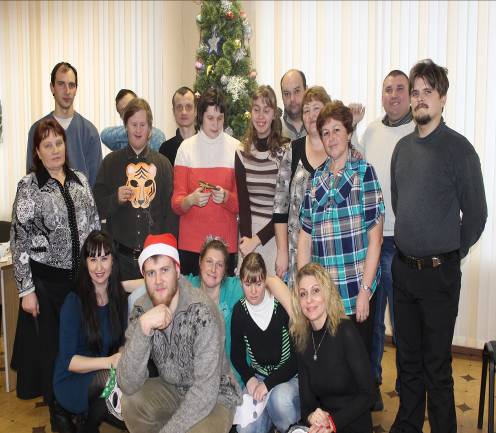 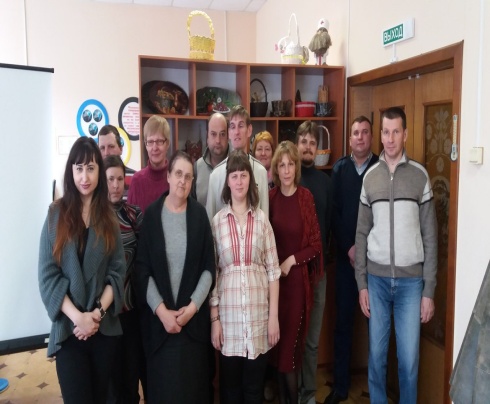                                                         Инновационные формы работы:Реализация проекта  «Добро на пороге»              Организация работы бригады взаимопомощи  «Толока»                                                                                                                                                             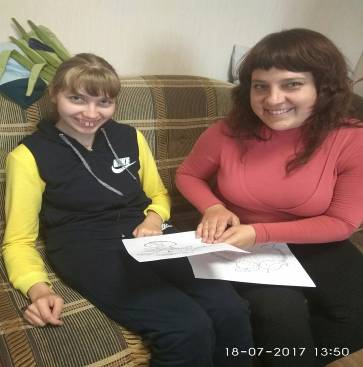 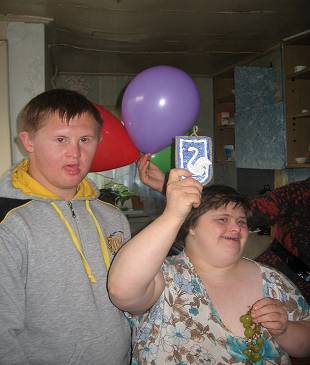 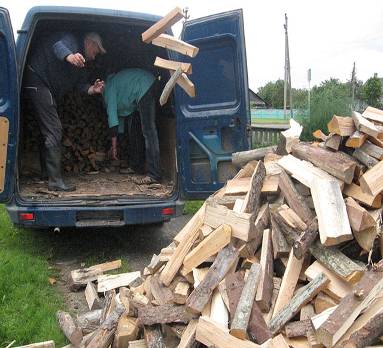 